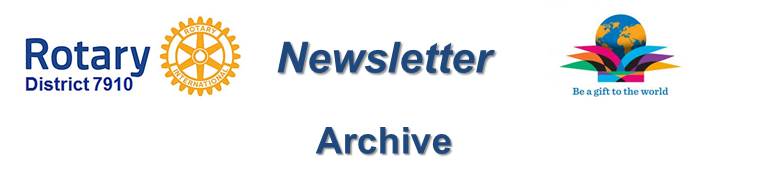 Is there news and information you want to know of at our own District 7910 level as well as at the Rotary Zone 32 and Rotary International levels?Are you looking for a worthwhile and interesting "service above self" project to work on - or an event to attend? Check out the latest issue of our weekly Rotary District 7910 Newsletter as well as our District Calendar.Weekly Newsletters (since July 2015)December 2016December 19 & 26, 2016December 12, 2016December 5, 2016November 2016November 28, 2016November 21, 2016November 14, 2016November 7, 2016October 2016October 31, 2016October 24, 2016October 17, 2016October 10, 2016October 3, 2016September 2016September 26, 2016September 19, 2016September 12, 2016September 5, 2016August 2016August 29, 2016August 22, 2016August 15, 2016August 8, 2016August 1, 2016July 2016July 25, 2016July 18, 2016July 11, 2016July 4, 2016June 2016 June 27, 2016June 20, 2016June 13, 2016June 6, 2016May 2016May 30, 2016May 23, 2016May 16, 2016May 9, 2016May 2, 2016April 2016April 25, 2016April 18, 2016April 11, 2016April 4, 2016March 2016March 28, 2016March 21, 2016March 14, 2016March 7, 2016February 2016February 29, 2016February 22, 2016February 15, 2016February 8, 2016February 1, 2016January 2016January 25, 2016January 18, 2016January 11, 2016January 4, 2016December 2015December 21 & 28, 2015 (holiday double issue)December 14, 2015December 7, 2015November 2015November 30, 2015November 23, 2015November 16, 2015November 9, 2015November 2, 2015October 2015October 26, 2015October 19, 2015October 12, 2015October 5, 2015 September 2015September 28, 2015September 21, 2015September 14, 2015September 7, 2015August 2015August 31, 2015August 24, 2015August 17, 2015August 10, 2015August 3, 2015July 2015July 27, 2015July 20, 2015July 13, 2015July 6, 2015Biweekly Newsletters (January-March 2015)May 23, 2015May 5, 2015April 8, 2015March 20, 2015March 7, 2015February 20, 2015February 6, 2015January 22, 2015January 8, 2015January 14, 2015 (special Power of Change Forum edition)Monthly Newsletters (August-December 2014)December 2014November 2014October 2014 (special Foundation Forum edition)October 2014September 2014August 2014Weekly eBulletins (July 2013-February 2014)February 17, 2014February 10, 2014February 3, 2014January 27, 2014January 20, 2014January 13, 2014January 6, 2014December 30, 2013December 23, 2013December 16, 2013December 09, 2013December 2, 2013November 25, 2013November 18, 2013November 11, 2013November 04, 2013October 28, 2013October 21, 2013October 11, 2013October 7, 2013September 30, 2013September 23, 2013September 16, 2013September 9, 2013September 2, 2013August 26, 2013August 19, 2013August 12, 2013August 5, 2013July 22, 2013July 12, 2013Return to Home page